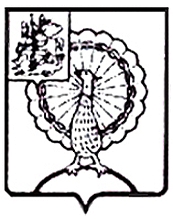 Информация о принятых мерах и решениях по результату внесенных представлений и предписаний по итогам контрольного мероприятия«Проверка целевого и эффективного использования средств местного бюджета, направленных в 2019 году и 1 полугодии 2020 года  на финансовое обеспечение МУ Серпуховского района «Культурно-творческий центр» с использованием аудита (элементов аудита) в сфере закупок (выборочным методом)» В ходе контрольного мероприятия вынесено 1 предписание объекту проверки: Муниципальное бюджетное учреждение «Культурно-творческий центр».По результатам контрольного мероприятия объектам проверки вынесено 2 представления, направлены информационные письма в Совет депутатов городского округа Серпухов и Главе городского округа Серпухов, а также Отчет о результатах контрольного мероприятия для сведения был направлен в Прокуратуру городского округа Серпухов.Также были направлены материалы в Управление Федеральной антимонопольной службы по Московской области.КОНТРОЛЬНО-СЧЕТНАЯ ПАЛАТАГОРОДСКОГО ОКРУГА СЕРПУХОВМОСКОВСКОЙ ОБЛАСТИКОНТРОЛЬНО-СЧЕТНАЯ ПАЛАТАГОРОДСКОГО ОКРУГА СЕРПУХОВМОСКОВСКОЙ ОБЛАСТИ142203, Московская область, городской округ Серпухов, ул. Советская, д.88  ИНН/КПП: 5043044241/504301001ОГРН: 1115043006044телефон:  8(4967)37-71-85, 37-45-40 e-mail : kspserpuhov@yandex.ru https://ksp-serpuhov.ru№ п/пОбъект и реквизиты документаПеречень требований/ предложенийИнформация о выполнении1.Предписание  МБУ «КТЦ»    № 372-исх. от 16.09.2020г.1. Оформить инвентарные карточки учета основных средств по установленной форме на имущество, учтенное на счете 101.00 «Основные средства» стоимостью более 50 тыс.рубВыполнено.2.Представление МБУ «КТЦ» № 388-исх. от 25.09.2020г.1.Назначить приказом по учреждению ответственного по оформлению путевых листов и ведению журнала регистрации путевых листов.Выполнено2. Соблюдать требования пункта 7 статьи 9 Федерального закона от 06.12.2011г. № 402-ФЗ «О бухгалтерском учете» при внесении исправлений в первичные учетные документыПринято к сведению3. Устранить выявленные нарушения трудового законодательства РФ в части внесения в трудовые договора обязательных для включения в трудовой договор условий.Выполнено4. При составлении годовой бюджетной отчетности соблюдать требования Инструкции 191н и Федерального закона от 06.12.2011г.    № 402-ФЗ «О бухгалтерском учете»Принято к сведению3.Представление Управлению культуры Администрации № 389-исх. от 25.09.2020г.1. Осуществлять формирование муниципального задания МБУ «КТЦ» на последующие годы и определять объем финансового обеспечения выполнения муниципального задания в соответствии с требованиями пунктов 3,4 статьи 69.2 БК РФ, пунктов 3.10 и 3.11 Порядка формирования и финансового обеспечения выполнения муниципального задания муниципальными учреждениями городского округа Серпухов Московской области.Принято к сведению2. Повысить контроль за исполнением муниципального задания МБУ «КТЦ» и не допускать искажение информации в отчетах по выполнению муниципального задания.Принято к сведению